Arbeitsauftrag: Beschreibt das folgende Bild! Warum ist diese Handlung hilfereich für den Häuptling und seinen Stamm? 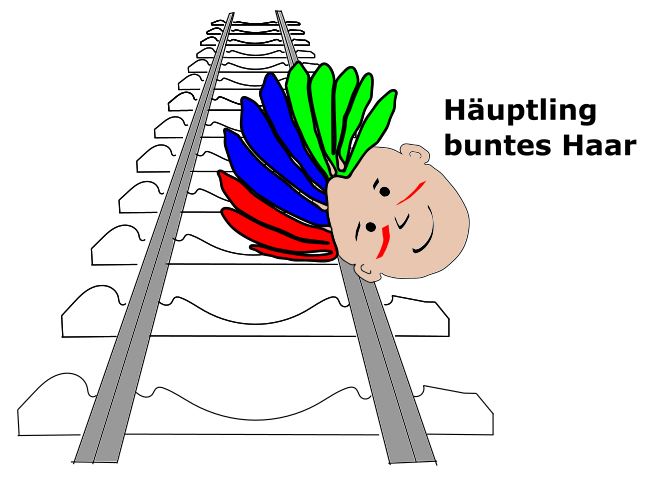 